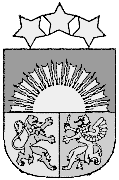                 L A T V I J A S    R E P U B L I K A S             A M A T A S   N O V A D A   P A Š V A L D Ī B AReģ.Nr. LV90000957242“Ausmas”, Drabešu pagasts, Amatas novads, LV-4101, Tālrunis: 64127935, fakss: 64127942, e-pasts: amatasdome@amatasnovads.lv,A/S „SEB banka” konta Nr. LV52 UNLA 0050 0000 1330 1, A/S SWEDBANK konta Nr. LV 41 HABA 0551 0002 8950AMATAS NOVADA PAŠVALDĪBAS DOMESSĒDES PROTOKOLSNr. 8Amatas novada Drabešu pagastā 				                   2017. gada 14. jūnijāDomes sēde sasaukta un atklāta plkst. 14.00Domes sēdi vada: Amatas novada vēlēšanu komisijas priekšsēdētāja Ināra Rutkovska.Piedalās deputāti: Elita Eglīte, Ēriks Bauers, Guna Kalniņa-Priede, Jānis Kārkliņš, Andris Jansons, Inese Varekoja, Māris Timermanis, Mārtiņš Andris Cīrulis, Linda Abramova, Tālis Šelengovs, Teiksma Riekstiņa, Valda Veisenkopfa, Edgars Jānis Plēģeris, Indars Upīts, Āris Kazerovskis.Piedalās: 	Novada vēlēšanu komisijas locekļi Maija Žīgure, Ilona Rodina, Dace Ķipēna, Vita Demešenkova, Līvija Ķauķīte.Pašvaldības darbinieki Ilva Pūpola, Arlita Dombrovska, Kristīne Freiborne.Laikraksta „Druva” korespondente Sarmīte FeldmaneProtokolē: pašvaldības darbiniece Dinija Baumane.Darba kārtība:Balsu skaitīšanas komisijas izveidošana.Par Amatas novada domes priekšsēdētāja ievēlēšanu.Amatas novada vēlēšanu komisijas priekšsēdētāja Ināra Rutkovska atklāj domes sēdi un informē deputātus par 2017. gada 3. jūnija pašvaldību vēlēšanu norisi un rezultātiem Amatas novadā. I. Rutkovska informē par sēdes darba kārtību, par domes priekšsēdētāja vēlēšanu kārtību.  1.§Balsu skaitīšanas komisijas izveidošanaZiņo novada vēlēšanu komisijas priekšsēdētāja Ināra RutkovskaAmatas novada vēlēšanu komisijas priekšsēdētāja Ināra Rutkovska informē par kārtību, kādā izveidojama balsu skaitīšanas komisija un ierosina izvirzīt trīs kandidātus komisijas sastāvam no novada vēlēšanu komisijas locekļu vidus.Amatas novada dome, atklāti balsojot (PAR – 15: Elita Eglīte, Ēriks Bauers, Guna Kalniņa-Priede, Jānis Kārkliņš, Andris Jansons, Inese Varekoja, Māris Timermanis, Mārtiņš Andris Cīrulis, Linda Abramova, Tālis Šelengovs, Teiksma Riekstiņa, Valda Veisenkopfa, Edgars Jānis Plēģeris, Indars Upīts, Āris Kazerovskis; PRET – nav; ATTURAS – nav), nolemj:Izveidot balsu skaitīšanas komisiju šādā sastāvā:Maija Žīgure,Ilona Rodina,Dace Ķipēna.2.§Par Amatas novada domes priekšsēdētāja ievēlēšanuZiņo novada vēlēšanu komisijas priekšsēdētāja Ināra RutkovskaIzsakās G. Kalniņa-Priede, A. JansonsAmatas novada vēlēšanu komisijas priekšsēdētāja Ināra Rutkovska informē, ka balsošana Amatas novada domes sēdē ir atklāta un vārdiska, un ierosina izvirzīt kandidātus novada domes priekšsēdētāja amatam.Deputāte Guna Kalniņa-Priede no politisko partiju apvienības „Zaļo un Zemnieku savienība” un partija „Vienotība”  par kandidātu Amatas novada domes priekšsēdētāja amatam izvirza deputāti Elitu Eglīti.Deputāts Andris Jansons pievienojas priekšlikumam.Citi priekšlikumi netiek izteikti.Amatas novada vēlēšanu komisijas priekšsēdētāja Ināra Rutkovska izsludina pārtraukumu, lai Balsu skaitīšanas komisija varētu ievēlēt Balsu skaitīšanas komisijas priekšsēdētāju un sagatavoties balsošanas procedūrai.Deputātiem tiek izdalītas vēlēšanu zīmes, deputāti izdara savu izvēli.Tiek paziņots pārtraukums, lai Balsu skaitīšanas komisija var apkopot vēlēšanu rezultātus.Balsu skaitīšanas komisijas priekšsēdētāja Maija Žīgure nolasa Balsošanas gaitas protokolu.Pamatojoties uz likuma “Par pašvaldībām” 19. panta pirmo, otro, trešo un ceturto daļu, 21. panta pirmās daļas 10. punktu un 40. pantu,Amatas novada dome, atklāti balsojot ar vēlēšanu zīmēm (PAR – 13: Elita Eglīte, Ēriks Bauers, Guna Kalniņa-Priede, Jānis Kārkliņš, Andris Jansons, Inese Varekoja, Māris Timermanis, Mārtiņš Andris Cīrulis, Linda Abramova, Tālis Šelengovs, Teiksma Riekstiņa, Valda Veisenkopfa, Indars Upīts; PRET – nav; ATTURAS – 2: Āris Kazerovskis, Edgars Jānis Plēģeris), nolemj:Ievēlēt deputāti ELITU EGLĪTI par Amatas novada domes priekšsēdētāju.Domes sēdes jautājumi izskatīti.Kārtējā domes sēde: 21. jūnijā plkst. 15.30.Sēde slēgta plkst. 14.45Sēdes vadītāja                                                                                           Ināra Rutkovska             14.06.2017.                         Sēdes protokolists                                                                                     Dinija Baumane